SKRIVNOSTNI SVET GLIV7. razred, naravoslovjeKljub temu, da živijo povsod okoli nas in v nas, glive zelo slabo poznamo. Na spodnji povezavi si oglej film o glivah.GliveOznači pravilno trditev:Vse glive so gobe.Vse gobe so glive.Navedenih je nekaj lastnosti gliv. Katere med njimi kažejo na njihovo podobnost rastlinam in katere na podobnost živalim?Glede na preskrbo z energijo delimo glive na:razkrojevalke / saprofitskesimbiontske / mikorizne  / živijo v sožitju za rastlinamiparazitske / povzročiteljice bolezniZa glive na slikah navedi, v katero od zgoraj navedenih skupin sodijo.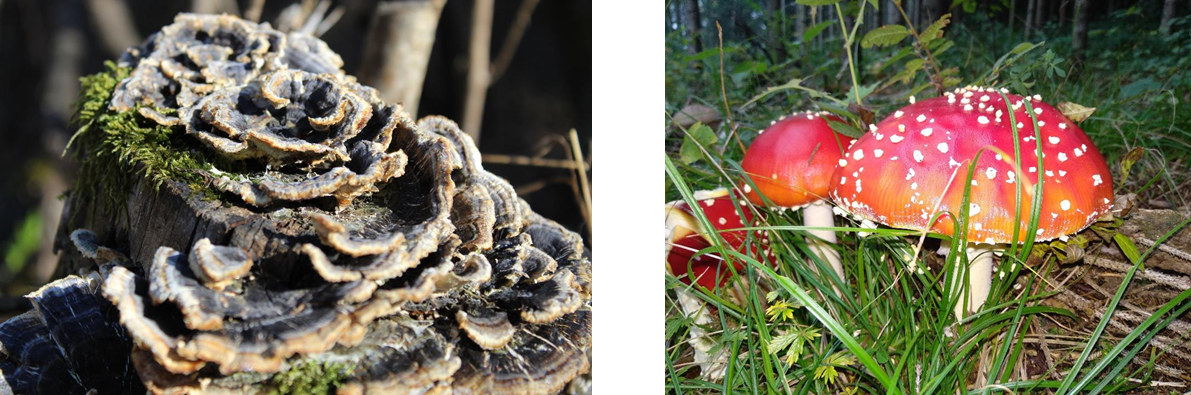 Mikoriza je sožitje med glivami in rastlinami. Na puščici napiši kakšen je prispevek glive v tem odnosu in kakšen rastline.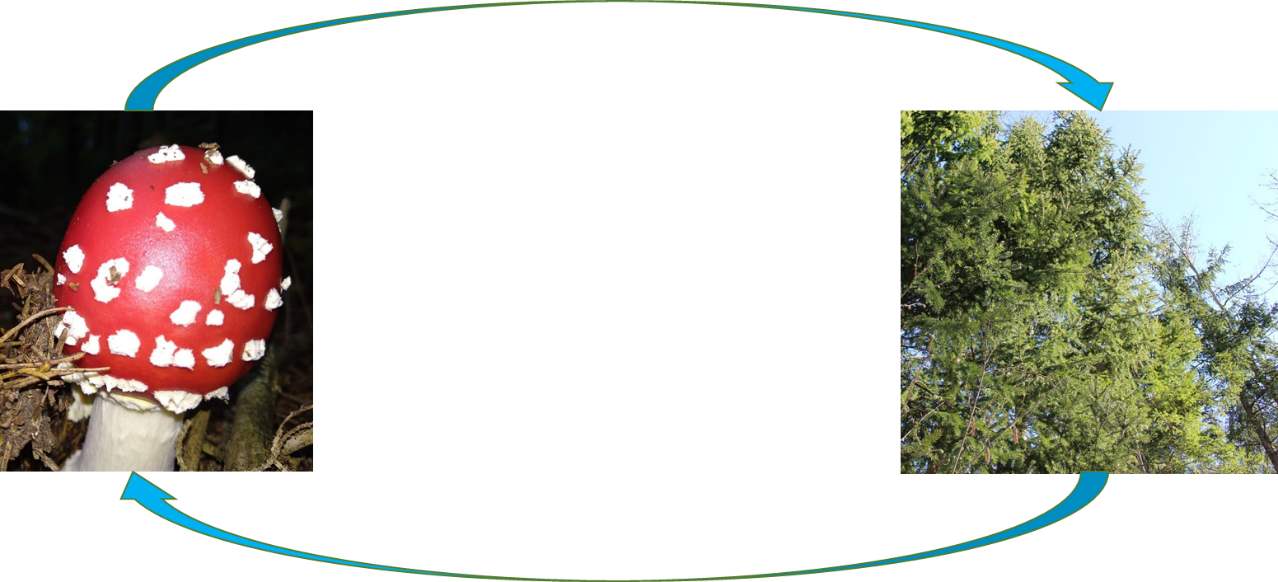 Več o mikorizi si lahko prebereš v knjižici MikoKaj ali mala knjiga o mikorizi, do katere lahko dostopaš na spodnji povezavi.MikoKAJV okolici svojega doma (bližnji gozd, skladovnica drv, kompostnik,…) poišči vsaj tri vrste gliv in jih fotografiraj. Fotografije priloži delovnemu listu.Dodatna znanja za radovedne: Glive najdemo tudi v zelo ekstremnih okoljih. Več o tem lahko izveš v filmu  na spodnji povezavi.Neuničljive gliveMojca Ota, CŠOD Kavkalastnosti glivpodobnost z rastlinamipodobnost z živalmiheterotrofivakuolahitincelična stenametabolizempritrjen način življenja